汕头大学医学院第一附属医院招 标 文 件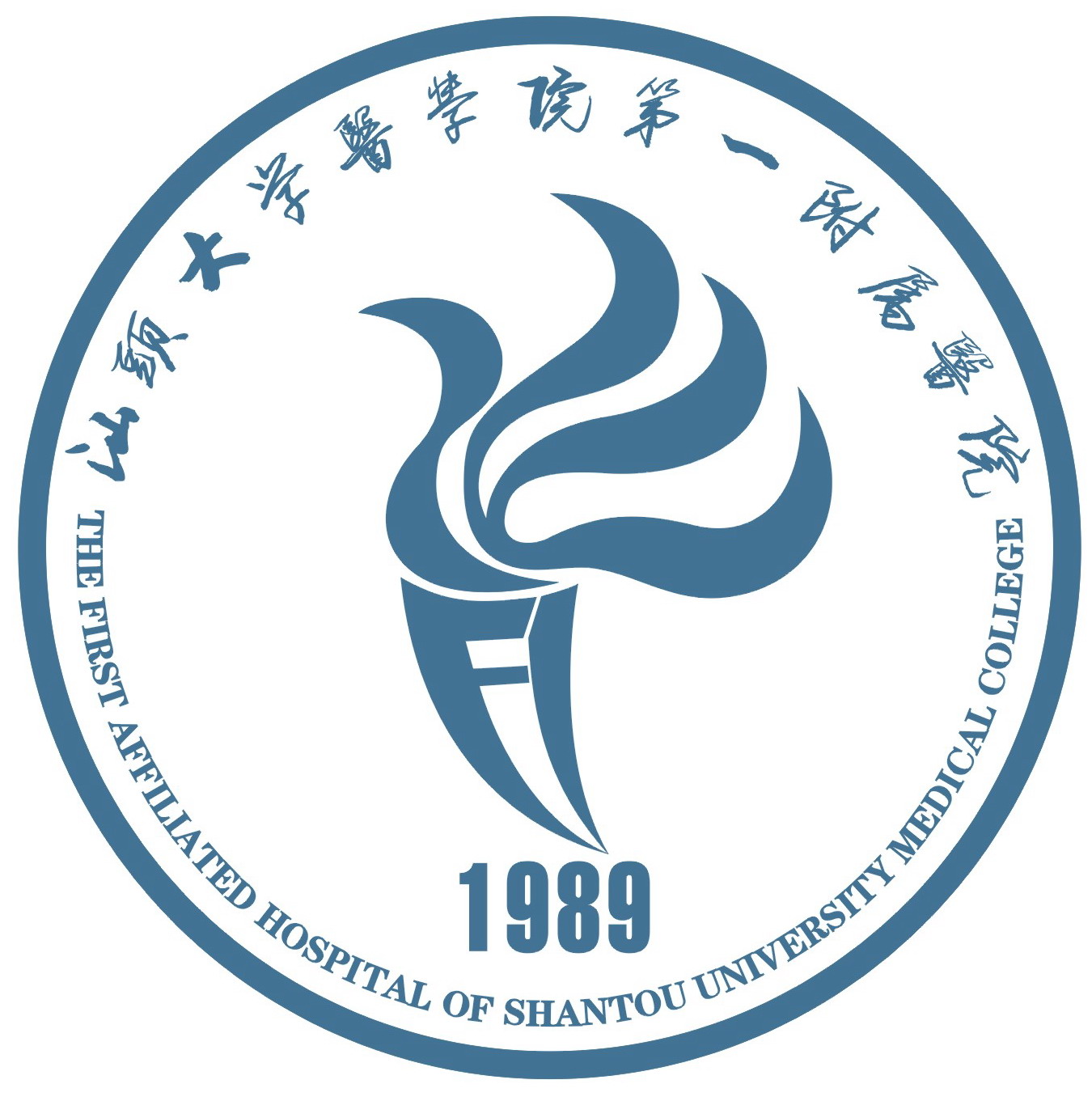       项目名称：汕头大学医学院第一附属医院小型基建修缮改造工程竣工结算审核年度合作单位项目项目编号：SDFYY-ZCB20210052021年12月http://www.stuh.com.cn第一部分投 标 邀 请 函投 标 邀 请 函汕头大学医学院第一附属医院拟公开招标两家小型基建修缮改造工程竣工结算审核年度合作单位，欢迎符合资格条件的潜在供应商参加，具体内容如下：一、项目基本情况1.项目编号：SDFYY-ZCB20210052.项目名称：汕头大学医学院第一附属医院小型基建修缮改造工程竣工结算审核年度合作单位项目3.采购方式：公开招标4.资金来源：自筹资金5.报价要求：投标人按广东省物价局粤价函[2011]742号《关于调整我省建设工程造价咨询服务收费的复函》的下浮率进行报价。6.服务类别：竣工结算审核7.采购需求：详见采购文件8.合同有效期两年，合同到期后双方无异议，则本合同自期满之日起自动顺延一年，一方拟在到期后不再顺延，应于本协议到期前30天书面通知对方。二、申请人的资格要求：1.具有独立承担民事责任能力的在中华人民共和国境内进行工商注册登记的法人或其他组织。2.有依法缴纳税收和社会保障资金的良好记录：提供投标截止日前6个月内任意1个月依法缴纳税收和社会保障资金的相关材料。 如依法免税或不需要缴纳社会保障资金的，提供相应证明材料。3.具有良好的商业信誉和健全的财务会计制度：供应商必须具有良好的商业信誉和健全的财务会计制度（提供2020年度财务状况报告或基本开户行出具的资信证明）。4.为非外资独资或者外资控股企业；按国家法律法规经营，有工程造价咨询乙级或以上资质的独立法人单位均可报名(非本地机构需在本地有常设办事处并提供相关证明资料)。5.供应商未被列入“信用中国”网站(www.creditchina.gov.cn)“记录失信被执行人或重大税收违法案件当事人名单或政府采购严重违法失信行为”记录名单。6.单位负责人为同一人或者存在直接控股、管理关系的不同供应商，不得同时参加本采购项目（或采购包）投标（响应）；为本项目提供整体设计、规范编制或者项目管理、监理、检测等服务的供应商，不得再参与本项目投标（响应）；投标（报价）函相关承诺要求内容。7.本项目不接受联合体投标。8.投标人已在招标公告规定时间内向汕头大学医学院第一附属医院招标采购办公室报名登记成功。三、报名方式及截止时间：1.报名时间：2021年12月14日至2021年12月21日 8：00~12：00，14：30~17：30（北京时间，法定节假日除外）。2.报名地点：汕头大学医学院第一附属医院综合楼6楼招标采购办公室。3.请带齐以下资料（全部须加盖公章）：（1）报名函（格式见招标文件）；（2）投标人企业营业执照或事业单位法人证书或其他组织、税务登记证及组织机构代码证复印件（已办理三证合一或五证合一的投标人则只需提供营业执照）；（3）工程造价咨询企业资质证书复印件；（4）投标人法定代表人证明书及法定代表人身份证复印件；（5）投标人法定代表人授权委托书及授权代表身份证复印件（法定代表人为投标人代表并亲自签署投标文件的可不提交）。文件提供人必须保证以上文件真实可靠，如因所提供文件不实导致与本项目有关的任何损失和后果由提供人承担。4.招标采购办公室对投标人提交报名资料的核对，仅代表其报名的确认，不代表其投标资格的确认。投标人的投标资格最终以评标小组根据其投标文件中的相关资料作出的评审结论为准。当评标小组对投标文件中资质证明文件的复印件有疑问时，招标人有权利要求投标人在规定时间内提供原件进行核对。四、招标文件的获取：本项目招标文件免费发放，投标人可直接下载本公告附件之招标文件，无需购买。五、投标保证金：本项目不收取投标保证金。六、投标文件提交地点及截止时间：1.投标地址：汕头大学医学院第一附属医院综合楼6楼招标采购办公室。2.投标时间：2022年01月04日8:00-15:00（北京时间），逾期送达的投标文件将不予接收。3.投标截止时间2022年01月04日15时00分（北京时间）。4.开标时间：2022年01月04日15时00分（北京时间）。5.开标地点：汕头大学医学院第一附属医院综合楼5楼会议室。6.本项目接受由投标法定代表人或其授权代表亲自提交的纸质投标文件。邮寄、电报、电话、电子邮件、传真等方式投标视为无效投标。七、公告发布媒介：本公告在汕头大学医学院官网主页(www.med.stu.edu.cn)，汕头大学医学院第一附属医院官网主页（www.stuh.com.cn）信息公告栏上发布，本公告的修改、补充及在各媒体发布的文本如有不同之处，以上述网站发布的文本为准。八、联系事项：1.招标组织：汕头大学医学院第一附属医院招标采购办公室电 话：0754-88905636联 系 人：张老师、袁老师邮 箱：fyzbcgbgs@163.com 2.汕头大学医学院第一附属医院纪检室电 话：0754-88905391汕头大学医学院第一附属医院  2021-12-14 第二部分用 户 需 求 书总体要求1.投标单位应熟悉并严格执行国家、省、市有关部门关于建设工程项目造价管理方面的法律、法规及相关政策，本着为项目建设工程节约投资的原则，科学、客观、公正地开展审核工作，要合理体现业主控制项目投资的要求。健全内部控制制度，按时按质提供评审报告，对报告的真实性、准确性、有效性负责，并负有保密责任。2.为保证按时按质按量完成受委托的业务，中标单位须提供充裕的人力、物力及相应的软件、硬件支持，不能以上述原因为理由延误工程的委托任务。若业主对所完成的委托服务项目的质量及时间不满意，则有权发出警告信给受委托方，并停止委托，中标单位须指定专人负责联系委托事宜。需在接到委托书后1个工作日内与业主联系。3.中标单位须遵守业主提出的各项规章制度和廉政纪律要求。4.中标单位不得再接受除业主外的其他委托人对所审同一项目的服务委托，即不能就同一项目既接受业主的委托，又接受项目投标供应商、承包单位等相对利益关系人的委托。5.中标人应有健全的组织机构的内部管理制度，有完善的质量保证体系和技术经济档案管理制度，有良好的服务态度的较好的社会信誉。应提出保证项目服务质量和进度的措施。6.中标人明确拟派人员必须有相当经验，熟悉财政、财务、工程造价管理政策，能充分胜任从事工程项目的造价咨询服务工作，中标后未经业主同意，不得随意更换人员。如中标单位派出工作人员不能胜任工作，业主保留更换人员的权利。实际投入本项目咨询人员配备标准不得低于投标文件承诺配备人员标准。7.项目执行中若中标人已中选我院某个项目的预算编制的，则在同一个项目竣工结算审核时应构成回避关系。8、中标方在审核过程中如确需增补资料的，应一次性告知招标方，中标方在必要时需到各项目现场进行工程量勘察校对（产生的费用由中标方承担）。9、中标方在接到每个项目工程资料起，于30天内完成审核工作并出具竣工结算审核报告书。二、中标单位两家第三方竣工结算审核年度合作单位。三、服务内容按照国家法律、法规及相关规定要求，为我院的基建修缮改造工程等零星项目（单项工程造价一百万元以下）提供相关的竣工结算审核咨询服务，工程竣工结算审核包括合同及增项部分。注：按相关政策规定要求单独公开招标竣工结算的项目和经我院预估工程造价超过一百万的项目除外。四、付款方式本项目取费依据根据广东省物价局粤价函[2011]742号《广东省建设工程造价咨询服务收费项目和收费标准》和中标降点率进行计算。咨询服务费用按每三个月结算一次，结算款三个月内支付，以银行转帐方式一次性付款。第三部分投 标 人 须 知一、  说明1.资金来源自筹资金2.投标费用（1）投标人应承担所有与准备和参加投标有关的费用。不论投标的结果如何，招标人均无义务和责任承担这些费用。（2）本次招标不收取中标服务费。3.报价要求投标人按广东省物价局粤价函[2011]742号《关于调整我省建设工程造价咨询服务收费的复函》的下浮率进行报价。报价单独密封。二、招标文件1.招标文件的构成（1）招标文件由下列文件以及在招标过程中发出的修正和补充文件组成：1) 投标邀请函2) 用户需求书3) 投标人须知4) 评标办法5) 投标文件格式 6) 在招标过程中发出的修正和补充文件等（2）投标人应认真阅读、并充分理解招标文件的全部内容（包括所有的补充、修改内容、重要事项、格式、条款和技术规范、参数及要求等）。投标人没有按照招标文件要求提交全部资料，或者投标没有对招标文件在各方面都做出实质性响应是投标人的风险，有可能导致其投标被拒绝，或被认定为无效投标或被确定为投标无效。2.对招标文件的澄清问题（1）任何要求对招标文件提出澄清问题的投标人，均应在投标截止时间十五日以前，通过书面形式递交需要澄清的问题，招标采购办公室对投标人的澄清问题进行书面形式答复（答复中不包括问题的来源），答复方式为招标文件的澄清与修改。必要时，将组织召开答疑会。投标人未在规定的时间内提出招标文件澄清问题的，将视其为无异议。对招标文件中描述有歧意或前后不一致的地方，评标委员会有权进行评判，但对同一条款的评判应适用于每个投标人。3.招标文件的澄清与修改（1）在投标截止时间十五日以前，无论出于何种原因，招标人可主动地或在解答投标人提出的疑问时对招标文件进行澄清与修改。（2）招标文件澄清与修改后的内容是招标文件的组成部分，将以书面形式通知所有已报名的潜在投标人，并对潜在投标人具有约束力。当招标文件、招标文件澄清与修改内容相互矛盾时，以最后时间发出的内容为准。（3）招标文件的澄清与修改是招标文件的组成部分，将通过电子邮件形式通知所有已报名的潜在投标人，并对其具有约束力。潜在投标人在收到通知后，应立即进行回复确认，如无回复则视为已收到通知，投标人将被视为编制投标文件时已充分考虑到上述修改。（4）为使投标人准备投标时有充足时间对招标文件的澄清与修改部分进行研究招标人可适当推迟投标截止期，但应发布公告并书面通知所有已报名的潜在投标人。三、投标文件的编制和递交1．投标的语言投标人提交的投标文件以及投标人与招标人就有关投标的所有来往函电均应使用中文。投标人提交的支持文件或印刷的资料可以用另一种语言，但相应内容应附有中文翻译本，在解释投标文件的修改内容时以中文翻译本为准。对中文翻译有异议的，以权威机构的译本为准。2．投标文件的构成（1）投标文件的构成应符合法律法规及招标文件的要求。（2）投标人应按本招标文件规定的内容和格式编制并提交投标文件，投标文件应参照招标文件第六部分的内容要求、编排顺序和格式要求，按顺序编制，提供全面的响应文件。包含但不限于以下内容： 1）按本须知的规定填写的投标函、投标报价表；2）按本须知的要求出具的资格证明文件，证明投标人是合格的，而且中标后有能力履行合同；3）对招标文件第二部分作出的书面响应，包括但不限于技术建议书、技术规格、技术参数、技术、文件及图纸、商务要求等。3. 投标文件编制（1）投标人应完整、真实、准确的填写招标文件中规定的所有内容。（2）投标人必须对投标文件所提供的全部资料的真实性承担法律责任，并无条件接受招标人及其监督管理部门等对其中任何资料进行核实的要求。投标人必须对投标文件所提供的全部资料的真实性承担法律责任。    （3）如果因为投标人投标文件填报的内容不详，或没有提供招标文件中所要求的全部资料及数据，由此造成的后果，其责任由投标人承担。4. 投标报价（1）投标人所提供的货物和服务均应以人民币报价，若同时以人民币及外币报价的，以人民币报价为准。投标人应按照“第二部分  用户需求书”规定的内容、责任范围以及合同条款进行报价。并按《投标报价表》确定的格式报价。投标总价中不得包含招标文件要求以外的内容，否则，在评标时不予核减。投标总价中也不得缺漏招标文件所要求的内容，否则，其投标将可能被视为无效投标或确定为投标无效。5. 投标人资格证明文件（1）投标人应按招标文件的要求，提交证明其有资格参加投标和中标后有履行合同能力的文件，并作为其投标文件的组成部分，包括但不限于下列文件：1) 投标函；2） 法定代表人证明书及授权委托书；3） 法人营业执照副本和资质证书副本复印件；4） 投标报价表。（2）资格证明文件必须真实有效，必须加盖单位公章。6. 证明投标标的的合格性和符合招标文件规定的文件：（1） 在参加本次招标活动前三年内在经营活动中没有重大违法记录的证明；（2） 在核定的经营范围内报价。7. 投标的截止期、投标有效期（1）投标的截止时间为招标文件规定时间，在截止时间后送达或者未送达指定地点的投标文件，为无效投标文件，招标人将拒收。（2）投标有效期为90天，在特殊情况下，招标人可于投标有效期满之前要求投标人同意延长有效期，要求与答复均应以书面形式。同意延期的投标人在原投标有效期内应享之权利及应负之责任也相应延续。8.投标文件的提交（1）投标人提交的投标文件采用胶封装订成册，具体包括：1）投标文件一式3份（正本1份，副本2份），投标资料不予退还。2）开标信封，内放开标一览表复印件。（2）投标文件应使用A4规格纸张，应有明显的指引目录，每页应有页码。投标文件正本与副本的内容应一致，如果正本与副本内容不符，以正本为准。投标文件应由投标人的法定代表人或经正式授权并对投标人有约束力的代表在投标文件上签字。任何行间插字、涂改和增删，必须由投标文件签字人在旁边签字方有效。（3）投标人对投标文件全部内容的真实性负责。（4）所有投标文件应在规定的投标时间,由投标法定代表人或其授权代表亲自送达投标地点，任何迟于投标截止时间的投标将被视为无效投标。邮寄、电报、电话、电子邮件、传真等方式投标视为无效投标。（5）招标人对因不可抗力事件或因投标文件未装订成册而造成的投标文件的损坏、丢失不承担任何责任。所有投标文件必须装入密封的信封或封套，并在封口上加盖投标人的公章。无密封或未加盖公章的投标文件将被拒绝。投标文件的正本和副本应分别封装，并在每一信封或包装的封面上写明：1）正本或副本；2）项目名称；3）招标编号；4）投标地点及时间；5）投标人名称及地址。四、开标、评标授标1.开标、评标和授标（1）招标采购办公室将按《汕头大学医学院第一附属医院采购与招投标管理办法（试行）》的规定组织开标、评标和授标。（2）评标小组可以要求投标人对投标文件中含义不明确的内容作必要的澄清或者说明，但是澄清或者说明不得超出投标文件范围或者改变投标文件的实质性内容。（3）评标小组将只对确定为实质性响应招标文件要求的投标进行评价和比较。（4）没有实质性响应招标文件要求的投标文件将被视为无效投标。投标人不得通过修改或撤消不合格的偏离从而使其投标成为实质性响应的投标。出现下列情况之一的，其投标将被视为无效投标：1）投标人不符合“合格投标人资格要求”的；2）投标文件不完整的；3）投标文件无法定代表人签字，或签字人未被法定代表人有效授权的；4）投标有效期不足的；5）投标文件附有采购人不能接受的条件的；6）投标总价超出本项目预算的；7）投标方案或投标报价不是唯一的；8）投标文件有不符合招标文件带“★”要求的内容的。（5）评标小组将按已定原则进行评标，详见评标办法。（6）合同将授予符合招标文件条件并对采购人最为有利的投标人，招标人没有义务必须接受最低报价的投标（最低投标价法除外）。（7）招标结果在网上公告后，由招标采购办公室向中标人发出中标通知书。中标人应依时与采购人签约。（8）采购人与招标采购办公室没有义务向未中标的投标人解释不中标的理由。五、合同的订立1. 合同的订立（1）采购人与中标人自中标通知书发出之日起三十日内，按招标文件要求和中标人投标文件承诺签订采购合同，合同的标的、质量、履行期限条款和合同的价款、单价、比例条款等主要条款，应当与招标文件、中标人的投标文件的内容一致。（2）如果由于中标人原因，未在规定时间内签订合同，招标人有权取消其中标资格。第四部分评 标 方 法评标方法一、概述1.本次招标采用公开招标方式进行，评标依据《汕头大学医学院第一附属医院采购与招投标管理办法（试行）》组成的评标小组负责完成。2.本次招标的评标采用综合评分法。本次评标是以招标文件为依据，按公正、科学、客观、平等竞争的要求，投标文件满足招标文件全部实质性要求，且综合得分最高的投标人为中标候选人。二、评标流程及步骤1.资格审查（1）评标小组根据《资格性审查表》对投标人的资格逐项进行审查。（2）只有通过资格审查的投标人才能进入符合性审查。2.符合性审查（1）评标委员会根据《符合性审查表》对投标人的符合性逐项进行审查；（2）符合性审查合格的投标才进入后续评审，符合性审查不合格的投标为无效投标，不进入后续评审。若有效投标人不足三家，则该项目按废标处理。3.招标文件的澄清（1）对投标文件中含义不明确、同类问题表述不一致或者有明显文字和计算错误的内容，评标小组可以书面形式要求投标人作出必要的澄清、说明或者纠正。（2）投标人的澄清、说明或者补正应当采用书面形式，由其授权的代表签字，并不得超出投标文件的范围或者改变投标文件的实质性内容。4.废标处理投标人有以下情形之一的，其投标作废标处理：（1）投标人以他人的名义投标或出现下列串通投标、弄虚作假投标嫌疑的：1）出现影响采购公正的违法、违规行为的。2）不同投标人的投标文件由同一单位或者个人编制。3）不同投标人委托同一单位或者个人办理投标事宜。4）不同投标人的投标文件载明的项目管理成员为同一人。5）不同投标人的投标文件内容（含错漏之处）异常一致或者投标报价呈规律性差异。6）不同投标人的投标文件相互混装。7）不同投标人的投标保证金从同一单位账户转出。8）评委会认定的其他串通投标情形。（2）投标人拒不按照要求对投标文件进行澄清、说明、补正的；评标委员会根据招标文件的规定对投标文件的计算错误进行修正，投标人不接受修正后的投标报价的。（3）投标文件符合法律法规及招标文件中规定废标的其他因素的。5.评分规则（1）商务技术评审满分为70分。各评委在评分表打分并计算出本人对各投标的商务技术评分总和。在评审过程中对投标文件的内容有疑问时，可要求投标人澄清，但这种澄清不能改变投标文件的实质性内容。商务技术评分表（3）价格评审满分为30分。根据广东省物价局粤价函[2011]742号《广东省建设工程造价咨询服务收费项目和收费标准》和中标降点率进行计算，投标报价下浮率最高的得30分，每上浮1%的扣1分，最多扣30分。以投标总价作为评审的依据，金额的中文大写与阿拉伯数字不一致时，以中文大写为准。（4）计算综合总分评委在评分表评分完毕并签名送交评标工作小组，由评标工作小组计算各投标的综合总得分。每个投标的综合总得分由以下三部分组成（每部分得分计算以四舍五入的方式精确到小数点后两位）:1）商务技术得分：在全体评委的商务评分（各商务技术细项评分总和），取其算术平均值。2）价格得分：价格评审的客观计算得分。3）综合总得分＝商务技术服务得分＋价格得分。按总得分由高至低排出有效投标的名次。三、定标和授标1.评标小组将满足条件的供应商按综合得分最高的投标人为中标候选人。推荐第一名投标人为第一中标候选人，第二名投标人为第二中标候选人，第三名投标人为第三中标候选人。评标总得分相同的，按投标报价由低到高顺序排列；评标总得分且投标报价相同的，按技术指标优劣顺序排列。2.由招标采购办公室负责整理《评标报告书》,全体评委审核《评标报告书》并签名确认。3.招标采购办公室将评标结果报送医院审批。4.中标结果将在汕头大学医学院官网主页(www.med.stu.edu.cn)、汕头大学医学院第一附属医院官网主页（www.stuh.com.cn）信息公告栏上发布公示。5.对公示结果无质疑投诉后，由招标采购办公室向中标人发出《中标通知书》，不在中标名单之列者即为落标人，招标采购办公室不再以其它方式另行通知。 第五部分投标文件格式一、  自查表二、  投标资格文件三、  符合性文件四、  商务响应文件五、  技术服务响应文件六、  投标报价文件七、  其它资料注：1. 请投标人按照以下文件的要求格式、内容，顺序制作投标文件，并请编制目录及页码，否则可能将影响对投标文件的评价。2.《开标一览表》单独封装在开标信封中。投标文件（正本/副本）项目名称：汕头大学医学院第一附属医院小型基建修缮改造工程的竣工结算审核年度合作单位项目招标编号：SDFYY-ZCB2021005投 标 人：                                      投标人地址：                                   投标地点：                                      投标时间：        年      月      日             一、自查表1.1资格自查表注：以上材料将作为投标人资格审核的重要内容之一，投标人必须严格按照其内容及序列要求在投标文件中对应如实提供，对缺漏和不符合项将会直接导致无效投标！在对应的□打“√”。投标人法定代表人（或法定代表人授权代表）签字：       投标人名称（加盖公章）： 1.2符合性自查表注：以上材料将作为投标人符合性审核的重要内容之一，投标人必须严格按照其内容及序列要求在投标文件中对应如实提供，对缺漏和不符合项将会直接导致无效投标！在对应的□打“√”。投标人法定代表人（或法定代表人授权代表）签字：       投标人名称（加盖公章）：二、投标资格文件2.1 投标人资格声明函声 明 函汕头大学医学院第一附属医院： 关于贵院于     年     月     日发布的                       项目（项目编号：           ）的采购公告，本公司（企业）愿意参加投标，并做如下声明：（1）具备《政府采购法》第二十二条供应商资格条件。（2）未被列入“信用中国”网站(www.creditchina.gov.cn)“记录失信被执行人或重大税收违法案件当事人名单或政府采购严重违法失信行为”记录名单。（3）不处于中国政府采购网(www.ccgp.gov.cn)“政府采购严重违法失信行为信息记录”中的禁止参加政府采购活动期间。（4）具有履行本项目合同所必需的设备和专业技术能力，成立时间不少于3年且为非外资独资或者外资控股企业；按国家法律法规经营，有工程造价咨询乙级或以上资质。（5）在参加本项目采购活动前三年内，在经营活动及参与招标投标活动中没有重大违法活动及涉嫌违规行为，并没有因此被有关部门警告或处分的记录。本公司并承诺在本次招标采购活动中，如有违法、违规、弄虚作假、与他人围标串标等行为，所造成的损失、不良后果及法律责任，一律由我公司（企业）承担。 特此声明！ 投标人法定代表人（或法定代表人授权代表）签字：       投标人名称（加盖公章）：       2.2 有效的营业执照副本复印件（如非“三证合一”证照，同时提供税务登记证副本复印件）（加盖公章）2.3 缴纳税款证明。投标人缴纳的自2021年以来任意1个月税款的证明材料（如税务局征收税款后打印的税票或完税凭证等。依法免税的投标人应提供相应免税证明文件）；2.4 缴纳社保证明。投标人缴纳的自2021年以来任意1个月社会保障资金的证明材料（如向社保局缴纳社会保障资金的发票或地税局代收社会保障资金的税票等证明材料。依法不需要缴纳社会保障基金的投标人应提供相应免缴证明文件）；2.5 资信证明。提供2020年度财务状况报告或基本开户行出具的资信证明。2.6 投标人履行合同所必需的场所和专业技术能力的证明材料（如履行合同的设备、场地、技术人员、声明材料等）； 2.7 信用中国、中国政府采购网信用查询页面截图（备注：网上信用记录须打印放投标文件中，招标方将对函件内容及网页证明的真实性和有效性进行审查、验证，如有造假或情况不一致，将导致投标无效！）2.8其它资格证明文件（若投标人资格规定有要求的则需提供）（ “投标人资格”规定的其它资格证明文件）三、符合性文件3.1 投标函投标函致：汕头大学医学院第一附属医院根据贵院                项目（招标编号         ）招标文件要求，      （全名及职衔）经正式授权并以投标人        （投标人名称、地址）的名义投标。提交包括下列内容的投标文件正本１份，副本   份：资格性文件；符合性文件；商务部分；技术部分；投标报价部分。签字代表在此声明并同意：1.我方愿意遵守本项目招标文件中的各项规定，提供符合“用户需求”所要求的采购内容。2.我方同意本投标自投标截止日起90天内有效。如果我们的投标被接受，则直至合同终止时止，本投标始终有效。3.我方已经详细地阅读了全部招标文件及其附件，包括澄清及参考文件(若有)。我方已完全清晰理解招标文件的要求，不存在任何含糊不清和误解之处，同意放弃对这些文件所提出的异议和质疑的权利。4.我方已毫无保留地向贵方提供一切所需的证明材料。5.我方承诺在本次投标响应中提供的一切文件，无论是原件还是复印件均为真实和准确的，绝无任何虚假、伪造和夸大的成份，否则，愿承担相应的后果和法律责任。6. 我们理解，最低报价不能成为中标的唯一理由。投标人法定代表人（或法定代表人授权代表）签字：       投标人名称（加盖公章）：       3.2法定代表人/负责人证明书及授权委托书（1）法定代表人/负责人证明书致：汕头大学医学院第一附属医院         同志，现任我单位           职务，为法定代表人，特此证明。签发日期：                     单位：            （盖章）附：代表人性别：         年龄：           身份证号码：                联系电话：                 营业执照号码：                        经济性质：                  主营（产）：                                                       兼营（产）：                                                       说明：1、法定代表人为企事业单位、国家机关、社会团体的主要行政负责人。2、内容必须填写真实、清楚、涂改无效，不得转让、买卖。（2）法定代表人/负责人授权委托书致：汕头大学医学院第一附属医院                           （投标单位全称）法定代表人         （姓名）兹授权          （授权代表姓名）为授权代表，参加贵方组织的                      项目（招标编号         ）招标活动。             （授权代表姓名）以我单位的名义并代表我单位签署投标书和所有投标文件，全权处理招投标活动中的一切事宜，其在该项目招投标活动中的一切行为对我单位具有法律约束力。本授权书于      年   月   日签字生效，特此声明。投标单位名称（公章）：                           法定代表人（签字或签章）：                              日期：     年   月   日授权代表（签字）：                    说明：1.法定代表人为企业事业单位、国家机关、社会团体的主要行政负责人。2.内容必须填写真实、清楚、涂改无效，不得转让、买卖。3.将此证明书提交对方作为合同附件。4.授权权限：全权代表本公司参与上述采购项目的投标响应，负责提供与签署确认一切文书资料，以及向贵方递交的任何补充承诺。5.有效期限：与本公司投标文件中标注的投标有效期相同，自本单位盖公章之日起生效。6. 法定代表人为投标人代表并亲自签署投标书的可不提交本表。四、商务技术响应文件4.1商务技术条款响应表（1）实质性商务技术条款（“★”项）响应表注：1.对于上述要求，如投标人完全响应，则请在“是否响应”栏内打“√”，对空白或打“×”视为偏离，请在“偏离说明”栏内扼要说明偏离情况。2.此表内容必须与实施方案中所介绍的内容一致，打“★”项为不可负偏离(劣于)的重要项。3.本表内容不得擅自修改。4.当招标文件中未设置“★”项商务技术条款时，应在此表中第一行直接填写：本项目未设置“★”项商务技术条款。（2）非实质性商务技术条款响应表注：1.对于上述要求，如投标人完全响应，则请在“是否响应”栏内打“√”，对空白或打“×”视为偏离，请在“偏离说明”栏内扼要说明偏离情况。2.本表内容不得擅自修改。4.2 同类项目业绩证明注：业绩是以投标人名义近3年完成并已验收的项目。投标人应同时提供业绩证明文件。4.3拟投入人员一览表备注：1、附上以上人员的资格证书、职称证书、获奖证书、最近三个月社保证明复印件加盖公章。注册证书需注册在投标单位；4.4投标人管理体系认证4.5 其它要求提供的材料及需要说明的事项（请附相关证明材料，扼要说明）五、投标报价文件5.1开标一览表招标编号：                                           货币单位：元/人民币                                                                  注：1.投标人须按要求填写所有信息，不得随意更改本表格式。2.投标人应报投标人完成本项目全部内容所需费用的含税价（包括但不限于人工、保险、伴随服务、拟投入工具及材料、各类税费以及采购合同包含的所有风险、责任等各项应有费用）。3.此表是投标文件的必要文件，是投标文件的组成部分，封装在一个信封中，作为开标之用。投标人法定代表人（或法定代表人授权代表）签字：       投标人名称（加盖公章）：       日期：   年   月   日5.2投标分项报价表提示：为避免影响验收，请务必确保投标文件中的技术参数信息与投标信息一致！项目名称:                                  项目编号：       注：以上内容必须与技术方案中所介绍的内容以及《开标一览表》一致。投标人法定代表人（或法定代表人授权代表）签字：投标人名称（加盖公章）：日期：   年   月   日附件1：投标报名函致：汕头大学医学院第一附属医院关于贵院                      项目（招标编号：             ）招标文件的投标邀请，我司愿意参与投标，并在规定时间内递交投标文件。报名公司（盖章）：                  公司地址：                            联系人：                           联系人手机号：                     电子邮箱：                         报名日期：                         说明：此函用于报名时提供（请报名时同时提供盖章扫描版版本）投标人名称：                          日      期：          年     月     日附件2：唱标信封一、投标报价表二、电子文件（经济、商务、技术部分文件, 电子文件采用DVD－R光盘或U盘储存，其中经济部分文件需用MS Office的Excel格式提供）《资格审查表》《资格审查表》序号内容1投标人具备《政府采购法》第二十二条规定的条件(投标人缴纳的2021年以来任意1个月的税款证明材料（如税务局征收税款后打印的税票或完税凭证等。依法免税的投标人应提供相应免税证明文件；投标人缴纳自2021年以来任意1个月的社会保障资金证明材料（如向社保局缴纳社会保障资金的发票或地税局代收社会保障资金的税票等证明材料。依法不需要缴纳社会保障基金的投标人应提供相应免缴证明文件）。2投标人应是在中华人民共和国境内注册的具有独立承担民事责任能力的法人或其他组织。（投标人企业营业执照或事业单位法人证书、税务登记证及组织机构代码证复印件（已办理三证合一或五证合一的投标人则只需提供营业执照））。3在“信用中国”网站（www.creditchina.gov.cn）、中国政府采购网（www.ccgp.gov.cn）没有被列入失信被执行人、重大税收违法案件当事人名单、政府采购严重违法失信行为记录名单及其他不符合规定条件的供应商。4投标人参加本采购项目前三年内，在经营活动中没有重大违法记录的书面声明。5为非外资独资或者外资控股企业；按国家法律法规经营，有工程造价咨询乙级或以上资质的独立法人单位均可报名(非本地机构需在本地有常设办事处并提供相关证明资料)。6在招标文件规定的时间内报名并登记成功。(获取采购文件的具体方式详见本项目公告)。7本项目不接受联合投标体投标。《符合性审查表》《符合性审查表》序号内容1投标报价：1）对本项目的全部内容进行投标报价2）投标报价是唯一确定的2提供《投标函》，投标有效期为提交投标文件的截止之日起90天3法定代表人证明书及授权委托书：按对应格式文件签署、盖章(原件)4投标文件按照招标文件规定要求签署、盖章5实质性响应招标文件中“★”号条款的技术、商务要求：投标方案不得对实质性技术与商务的（即标注★号条款）条款产生偏离6实质性响应招标文件中规定的其它情况评议内容评分细则分值公司业绩经业主或委托方确认的造价咨询成果条件等证明资料15审计人员配备完成项目拟配备人员齐全，分工明确15对重点和难点分析能结合本工程项目特点，对重要节点、薄弱环节的审计要点进行阐述，提出独立见解及审计建议15工作计划和实施方案针对本项目的工作计划和实施方案情况及质量控制措施15审计服务承诺服务承诺切实可行10评审内容招标文件要求自查结论证明资料合格条件1.投标人应是在中华人民共和国境内注册的具有独立承担民事责任能力的法人或其他组织。（投标人企业营业执照或事业单位法人证书、税务登记证及组织机构代码证复印件（已办理三证合一或五证合一的投标人则只需提供营业执照））。2.有依法缴纳税收和社会保障资金的良好记录：提供投标截止日前6个月内任意1个月依法缴纳税收和社会保障资金的相关材料。 如依法免税或不需要缴纳社会保障资金的，提供相应证明材料。3.具有良好的商业信誉和健全的财务会计制度：供应商必须具有良好的商业信誉和健全的财务会计制度（提供2020年度财务状况报告或基本开户行出具的资信证明）。4.在“信用中国”网站（www.creditchina.gov.cn）、中国政府采购网（www.ccgp.gov.cn）没有被列入失信被执行人、重大税收违法案件当事人名单、政府采购严重违法失信行为记录名单及其他不符合规定条件的供应商。5.投标人参加本采购项目前三年内，在经营活动中没有重大违法记录的书面声明。6.为非外资独资或者外资控股企业；按国家法律法规经营，有工程造价咨询乙级或以上资质的独立法人单位均可报名(非本地机构需在本地有常设办事处并提供相关证明资料)。7.在招标文件规定的时间内报名并登记成功。(获取采购文件的具体方式详见本项目公告)。8.本项目不接受联合投标体投标。□通过□不通过见投标文件第( )页评审内容招标文件要求自查结论证明资料投标报价投标报价：1）对本项目的全部内容进行投标报价2）投标报价是唯一确定的□通过□不通过/投标有效期提供《投标函》，投标有效期为提交投标文件的截止之日起90天□通过□不通过见投标文件第( )页法定代表人证明书及授权委托书按对应格式文件签署、盖章(原件)□通过□不通过见投标文件第( )页投标文件签署、盖章按照招标文件规定要求签署、盖章□通过□不通过/实质性响应招标文件中“★”号条款的技服务、商务要求投标方案不得对实质性服务与商务的（即标注★号条款）条款产生偏离□通过□不通过见投标文件第( )页其它实质性响应招标文件中规定的其它情况□通过□不通过见投标文件第( )页粘贴代理人身份证复印件序号实质性响应商务技术条款要求是否响应偏离说明1★付款方式： 以用户需求书为准23456序号一般商务技术条款要求是否响应偏离说明1完全理解并接受合同条款要求2完全理解并接受对合格投标人、合格的货物、工程和服务要求3完全理解并接受对投标人的各项须知、规约要求和责任义务4经验要求：供应商在经营范围内报价，且近年来资信良好，履约能力强，没有违法记录5报价要求：完成本项目全部内容所需费用的含税价，且符合国家有关的价格规定（如有）6合同条款响应：同意接受合同范本所列述的各项条款序号客户名称项目名称及合同金额（万元）完成时间联系人及电话12…序号姓名学历职称专业经验年限拟担任职务123…项目名称投标总价（下浮率%）大写：小写：序号项目内容和标准报价（元）备注1234567……